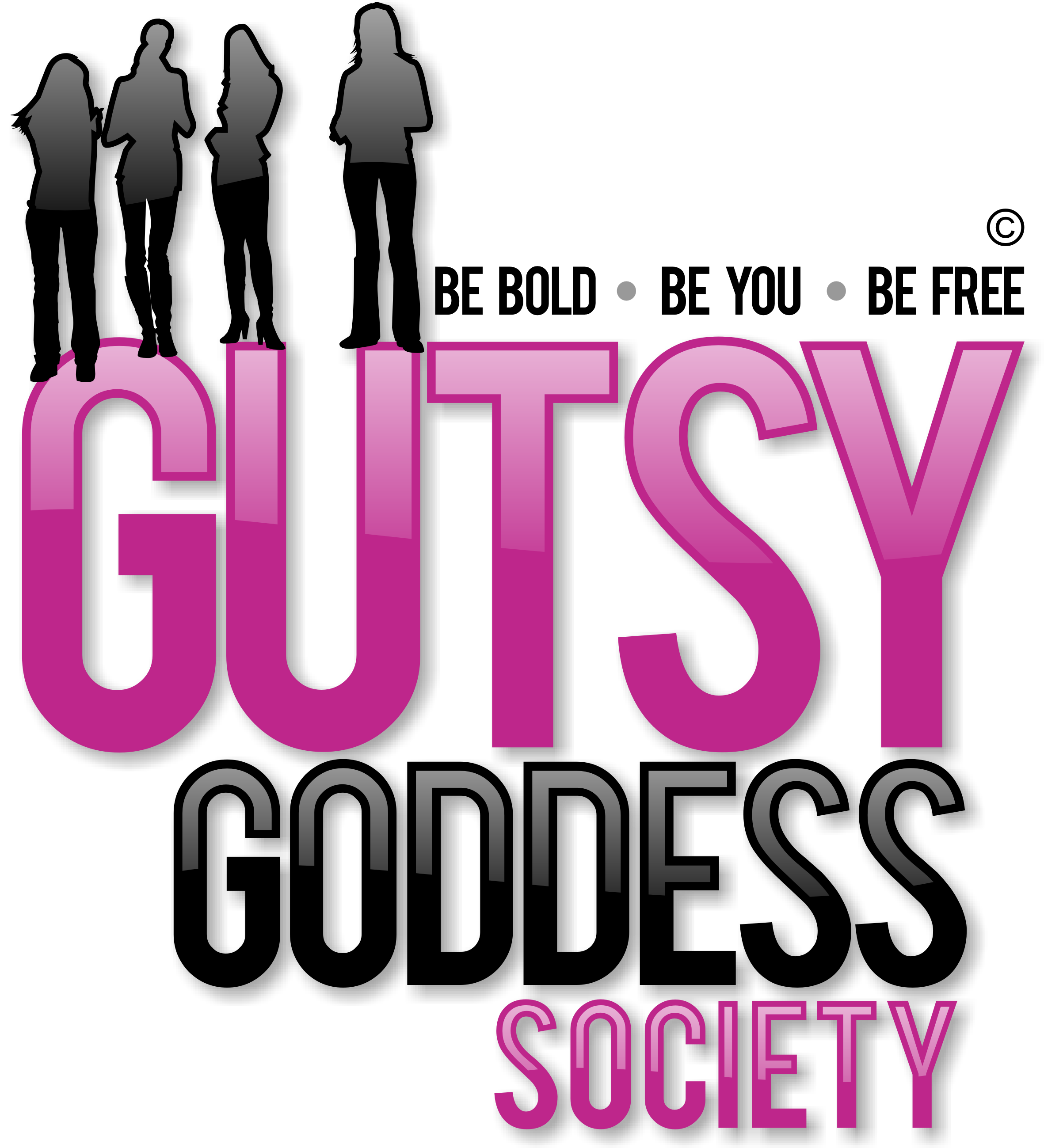 Hi!How are ya digging Month 2 of the Gutsy Goddess Society training program? This month is all about Tapping Into Miracle Energy and getting to know more about your 2nd chakra, which is located at your lower abdomen. This is your creative and pleasure center. Good, life-changing stuff.If you missed the training call earlier this month, you can download the recording here: http://jennyfenig.audioacrobat.com/download/562dd29b-8815-6c51-a140-1d696a7f6fa1.mp3I'm really falling in love with this chakra and having a ball allowing my creative nature out to play. I encourage you to do the same. It's a win/win/win when you let your creativity run wild. You'll see.==========So ... here we go with our next assignment:This week, it's time to be an ARTIST! Yup, you are a master creator whether you believe it or not. No one else is creating the art that is your life except for YOU. Yup, you are guiding the ship (with help, of course!). You get my drift.So let's have some fun as a creator. Some ideas to try on for size:Bake a cake from scratchPaint a picture (here's a shot of one I painted yesterday!)Make a photo book of your favorite images as a gift for someone specialCreate a holiday card that you're gonna love to send outHost a cookie swap party (one of my fab clients had a ball with this over the weekend)Start a new daily ritual that fuels youTake some amazing photographs (or go through some old ones) and frame one of the prints in your homeGo to a museum to admire the art and bring a sketch pad to capture what you see and feelTake a walk in nature and pick up some pretty stones or leaves to bring into your homeThe possibilities are literally ENDLESS. You are the most magnificent creator on the planet. Embrace your inner artist and create ART that you and all those you come into contact with will treasure forever.Share where you go with this over on our forum - www.gutsygoddesssociety.com. Pictures are great. Stories are wonderful. Just share, okay?Wishing you the happiest, warmest Thanksgiving to all of you who celebrate. I'm thankful for YOU, big-time.xoxoJenny